Emergency Management PlanforInsert name of Church/CathedralInsert address of ChurchInsert suburb of ChurchDistribution List AmendmentsGlossaryEmergency Procedure  Emergency Numbers  Emergency Contact Information - Parish PersonnelParish ProfileThe Parish profile is a brief description of the Parish, including, how many buildings and rooms are on the property, how many staff, volunteers etc. Include any unique situations or information, such as other tenants, Op Shops, regular Hall users,  Emergency Management Team (EMT)EMT Members and TasksArea Maps and Site PlansA detailed Area Map including the Parishes surrounding area should be included in this document and be made available to your Diocesan office.  This map will also be made available to emergency services/response agencies.  These maps may be obtained from the internet.  The Map should show:Evacuation Diagram Evacuation diagrams are a requirement in all workplaces. The purpose of the evacuation diagram is to:Prepare people prior to an emergency by providing a pictorial representation of the Parish and its emergency information,Guide people to safety in an emergency,Identify location of emergency equipment (alarms, fire extinguishers, fire hose reels, first aid points, warden phones, hydrants, etc...),Identify location of emergency and fire exits,Identify location of assembly areas and communication points,Identify communication and emergency contact information,Identify emergency procedures,Provide an orientation of where you are.Evacuation Diagrams must;Show a pictorial representation of the floor or area, which shall be at least 200 mm × 150 mm in size.Be a minimum size of A4, if you include other information other than the diagram then the minimum size is A3 and the pictorial representation will be A4.Be titled “EVACUATION DIAGRAM”Show the “You are Here” pointShow the nearest safe way out from “You are Here” with a path of travel representationShow the designated exits OUT of the building shown in GREENShow the telephones, intercoms and communications equipment if any in REDShow the manual fire alarm devices if any in REDShow the fire fighting equipment in and around the building shown in REDShow the Fire Indicator Panel (FIP) if any in REDShow the Assembly areas/muster pointsShow the nearest, safest route to the assembly area/muster point from designated exitShow a legendIndividual evacuation diagrams shall have the correct orientation with regard to the direction of egress and its location to the ‘YOU ARE HERE’ point. Where an assembly area diagram is included, the assembly diagram area shall have the same orientation to the rest of the diagram. Be displayed in locations where occupants and visitors are able to view the diagrams, if a multi-level building then on each floor of the buildingBe displayed at a height between 1200mm and 1600mm above the finished floor.Be in colourShow the date that the diagram was completedBe as Simple and effective as possibleSample Evacuation Diagram below-Evacuation plan Evacuation - Evacuation is the rapid removal of people in a safe and orderly manner from immediate or threatened danger in a workplace.*** Remember to remain calm and don't panic. ***Recommended Steps for Evacuation – The Evacuation PlanAlert the Emergency Controller/Chief warden and all personnel on site. Emergency Controller/Chief warden takes charge and activates the Emergency Management Team;Call 000;Follow the Emergency Procedure – as set out in Point “4” above If the decision to evacuate is made, using all available workers/volunteers calmly move/carry/walk all parishioners/personnel out of the building to the pre-determined muster point/outdoor assembly area; NOTE: take extra care to help children or mobility impaired people out of the buildingCheck all areas are free of personnel only if safe to do soSave as many records as possible if it is safe to do so.Once at muster point, check all parishioners, volunteers and staff are accounted for;Report to the Chief Warden and notify emergency services when they arrive of any people unaccounted for,Focus on safety and well-being of parishioners, volunteers and workers, Wait for Emergency Services to arrive or for further information.Designated Assembly Areas/ Muster Points:Where you assemble outside the building depends on your Parish Building/s and grounds but it should be at least 150 metres from the nearest building or fire source feature, and be in itself free of hazards.You should have 2 Muster Points/Assembly Areas in case the emergency is located near the Primary Muster point. Parish Emergency Drills / Training ScheduleAppendicesAPPENDIX A: Emergency Management Plan Exercise RecordAPPENDIX B: Post-emergency RecordAPPENDIX C: Bomb threat checklistAPPENDIX D: In case of Fire/SmokeAPPENDIX E: Bushfire PreparednessAPPENDIX A: Emergency Management Plan Exercise RecordAPPENDIX B: Post-emergency recordAPPENDIX C: Bomb threat checklist Complete the following for a BOMB THREATACTIONS:	REPORT CALL TO:	PHONE NUMBER:	 APPENDIX D: In the event of Fire / SmokeIf you see fire or smoke, do not panic or shout.Remain calm - remember RACE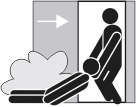 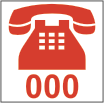 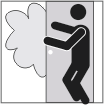 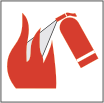 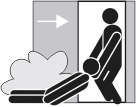 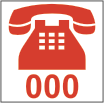 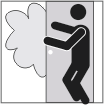 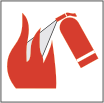 Fire Extinguisher Operation:  Fire Extinguisher operation is voluntary, only being used when it is safe to do so.  Where practicable, there should be two people in attendance when an extinguisher is being operated. Always ensure you have a safe line of retreat. DO NOT let the fire get between you and the doorway. Select the appropriate extinguisher.After carrying out R.A.C.E:Follow the instructions of your Emergency Controller or Fire WardensPrepare to evacuate if necessaryLeave the lights onSave records if possibleAppendix E: Bushfire PreparednessAll facilities should regularly review their Emergency Management Plans. (Insert “hero” photo of Parish Church)Plan Rev No.Revision NameCopy no.Issued to:Date:Location:Rev 0Draft1--/--/2013Vestry/OfficeRev 0Draft2--/--/2013Rev 0Draft3--/--/2013Rev 0Draft4--/--/2013Rev 0Draft5--/--/2013Insert name of Fire Station 1 or Rural Fire ServiceRev 0Draft6--/--/2013Insert name of Fire Station 2Plan Rev No.Revision NameReviewed byPositionDate of ApprovalComment/Reason For change Rev 0DraftBrendon LowndesProperty & Risk Officer21/08/2013Original DocumentRev 121/08/2015Rev 221/08/2017TermDefinitionEmergency Management PlanThe emergency management plan is a document outlining the steps to take in the event of an emergency. It is a legislative requirement to have an emergency management plan and to update it every 2 years or when there is a change to any of the details in the Plan.Distribution ListThe Distribution List is the table of where each copy of the Emergency Management Plan has been located, who it has been issued to and the date it was issued. The regulations state that the Emergency Management Plan must be issued to the two (2) nearest Fire Stations or if in a rural situation to the Nearest Fire Station or Rural Fire Service location.AmendmentsIs the term given to any updates to the Emergency Management Plan brought about by regular reviews. Emergency Management Plans need to be reviewed, by legislation, every 2 years or if there is a change to any of the information included in it. The details of these reviews need to be recorded in the Amendments table above.IncidentIndividual occurrence or event, including dangerous incident, serious injury or illness, a notifiable incident or any other incident that requires a doctor to be seen.HazardMeans a situation or thing that has the potential to harm a person. Hazards at work may include: noisy machinery, chemicals, electricity, working at heights, a repetitive job, bullying and violence at the workplace.It is important when notifying emergency services to inform the operator of any hazards that may be harmful to their personnel on siteEvacuationEvacuation is the rapid removal of people in a safe and orderly manner from immediate or threatened danger in a workplace.Evacuation PlanIs the procedure designed to effectively evacuate all people out of buildings in the case of an emergencyEvacuation DiagramIs the graphical representation of the building, essential emergency information and the safest means out of the building. The requirements of the Evacuation Diagram are set out in Chapter 10 “Evacuation Diagram”The evacuation diagram by legislation must be displayed in Churches, Halls, Op Shops and rectories if the rectory is also an office.Muster Points/ Assembly areasAn area designated for all people to meet in the case of an emergency.  The muster points should in themselves be away from any types of hazards in the case of an emergency.Incident occursCALL000WHICHWhich emergency service is required to provide assistanceAdviseLOCATIONThe exact location of the emergency/critical incidentAdviseTYPEThe type or nature of the emergency/critical incident.AdviseTIMEThe time you became aware of the emergency/critical incident.AdviseWHOThe name/s of persons involved in the incident.The number of persons involved in the incident, if availableAdviseHAZARDSIf there are any known hazards/hazardous materials still in place at the site of the emergency/critical incident.Are there any hazards/hazardous materials adjacent or near the site of the emergency/critical incident.NUMBERNumber of the person reporting the emergency/critical incident.NAMEName of the person reporting the emergency/critical incident.FOLLOWFollow all directions of the emergency services personnel given over the phone.CONTACTUse a different telephone if required and contact;The Parish Council Safety Delegate, The Anglican Diocese of Newcastle’s WHS Officer,ReportRecords details of the Emergency or critical incident on the If the incident is a Bomb Threat use the Bomb Threat Checklist (Appendix C)OrganisationOrganisationPhone NumberPoliceCritical or life-threatening emergency000 PoliceNon-life threatening incident 000 PoliceLocal Police Station(insert local number)Ambulance000 000 NSW Fire Brigade000 000 NSW Fire BrigadeName of Local Fire Station 1(insert local number)NSW Fire BrigadeName of Local Fire Station 1(insert local number)Rural Fire Service000 000 State Emergency Service132 500132 500Hospital(s)(insert local number)(insert local number)(insert local number)(insert local number)Gas (insert local number)(insert local number)Electricity (insert local number)(insert local number)Water Corporation (insert local number)(insert local number)Environment Protection Agency:9995 50009995 5000Plumber (Insert name) (insert local number)Plumber (Insert name)(insert local number)Electrician (Insert name) (insert local number)Electrician (Insert name)(insert local number)Other:Add relevant contacts and numbersAdd relevant contacts and numbersOther:Add relevant contacts and numbersAdd relevant contacts and numbersOther:Add relevant contacts and numbersAdd relevant contacts and numbersRoleNamePhone No. (Daytime)Phone No. ()Phone No.
( After Hours)Dean/ Parish Priest/IncumbentChurchwardenChurchwardenChurchwardenChurchwardenChurchwardenParish Council Safety DelegateParish SecretaryParish TreasurerMission SecretaryHall Committee MemberHall Committee MemberHall Committee MemberHall Committee MemberOp Shop Volunteer Op Shop Volunteer Op Shop Volunteer Op Shop Volunteer Op Shop Volunteer Op Shop Volunteer Op Shop Volunteer Op Shop Volunteer Op Shop Volunteer Op Shop Volunteer Op Shop Volunteer Op Shop Volunteer OtherPARISH PROFILE SUMMARYPARISH PROFILE SUMMARYName of Parish:Days/Hours of Operation:Address:NumbersAddress:Parish Roll:Address:Workers with disabilities:Parish Phone:Volunteers with disabilities:Parish Fax:Staff:After Hours Emergency Contact:Name:Phone:After Hours Emergency Contact:Name: fill this in only if requiredPhone: fill this in only if requiredNumber of Buildings on Site:ChurchName: fill this in only if requiredPhone: fill this in only if requiredHall: Name: fill this in only if requiredPhone: fill this in only if requiredHall 2:Name: fill this in only if requiredPhone: fill this in only if requiredRectory: Name: fill this in only if requiredPhone: fill this in only if requiredOp Shop: Name: fill this in only if requiredPhone: fill this in only if requiredTenant no.1 Name: fill this in only if requiredPhone: fill this in only if requiredTenant no.2Name: fill this in only if requiredPhone: fill this in only if requiredTenant no.3Name: fill this in only if requiredPhone: fill this in only if requiredOther: Name: fill this in only if requiredPhone: fill this in only if requiredEMT MemberTasksName of staff member
and contact detailsName of ‘Back up’ staff member and contact detailsEmergency ControllerIn charge of overall management of emergency situation[Insert name, after hours number and mobile phone number][Insert name, after hours number and mobile phone number]Other EMT MembersTasksName of staff member
and contact detailsName of ‘Back up’ staff member and contact details[Other}{Insert tasks][Insert name, after hours number and mobile phone number][Insert name, after hours number and mobile phone number][Other}{Insert tasks][Insert name, after hours number and mobile phone number][Insert name, after hours number and mobile phone number][Other}{Insert tasks][Insert name, after hours number and mobile phone number][Insert name, after hours number and mobile phone number]Muster Points/Assembly Areas Evacuation routesSurrounding StreetsExit pointsThe Building/s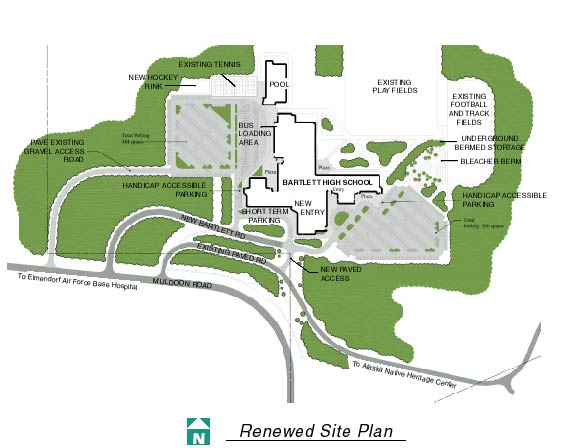 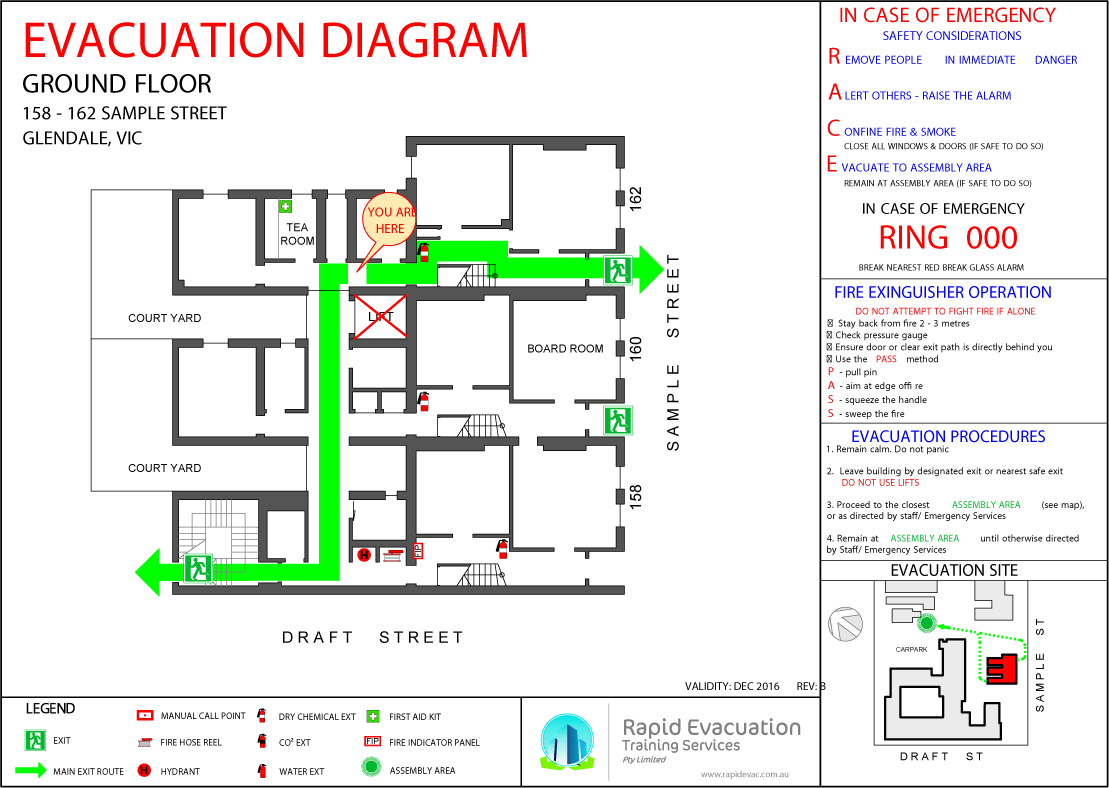 MonthsTraining EventPerson ResponsibleDate(s) completedJanuaryFebruaryMarchApril Fire DrillMayJuneJulyAugSeptemberOctoberFire DrillNovemberDecemberItemYesNoItemWere Emergency Services briefed on exercise prior to exercise being started?Did the person discovering the “emergency” alert the other occupants?Was the alarm activated?Did staff direct persons from the building/site per the evacuation procedures?Were isolated areas searched?Was the evacuation logical and methodical?Did someone take charge? If yes, who?Did occupants act as per instructions?Was a roll call conducted for:Was a roll call conducted for:Was a roll call conducted for:	ParishionersVolunteers	Staff/workers	VisitorsWas someone appointed to liaise with the emergency service/s?Was someone appointed to liaise with the community?Was the emergency service given the correct information?Did anyone re-enter the premises before the “all clear” was given?Did anyone refuse to leave the building/site? If yes, see attached list for name and reason. To be followed up.Area of Emergency plan tested by current exercise: Area of Emergency plan tested by current exercise: Area of Emergency plan tested by current exercise: Parish	DateTime Of Notification	Name Of Person Taking The CallPositionName Of Person Reporting The Incident	Contact Telephone NumberDetailsImmediate ActionEmergency Controller notified:YES / NO	Time _____Other staff notified:YES / NO	Time _____Emergency Services notified:YES / NO	Time ______Diocesan Office notified:	YES / NO	Time ______Major ActivitiesIssuesOperational Debriefing Required:YES / NO	Date/Time: _____Person Responsible to organise: Confirmation of Operational Briefing: Date/Time:				Issues for Follow up action:SignatureDateCALL TAKERCALL TAKERCALL TAKENCALL TAKENNameDate:Time:Telephone #Duration of callSignatureNumber of callerQUESTIONSRESPONSESWhen is the bomb going to explode?Where did you put the bomb?What does the bomb look like?What kind of bomb is it?What will make the bomb explode?Did you place the bomb?What is your name?Where are you going?What is your address?CHARACTERISTICS OF THE CALLERCHARACTERISTICS OF THE CALLERSex of callerEstimated ageAccent if anySpeech impedimentsVoice (loud, soft, etc)Speech (fast, slow etc)Dictation (clear, muffled, etc)Manner (calm, emotional, etc)Did you recognise the voice?If so, who do you think it was?Was the caller familiar with the area?LANGUAGELANGUAGELANGUAGE[   ] Abusive[   ] Taped[   ] Other (Specify)[   ] Well Spoken[   ] Irrational[   ] Incoherent[   ] Message read by callerBACKGROUND NOISEBACKGROUND NOISEBACKGROUND NOISE[   ] Music[   ] Local call[   ] Machinery[   ] Long Distance Call[   ] Aircraft[   ] Other (specify)ChecklistCheck State Emergency Services (SES) website for current bushfire informationDetermine who is responsible for monitoring fire risk information and    howReview Emergency Management Plan prior to the official start of the bushfire seasonAllocate roles and responsibilities in executing emergency evacuation proceduresRegularly inspect the Parish grounds for any items that may become a hazard in the event of a bushfire – long dry grass etc